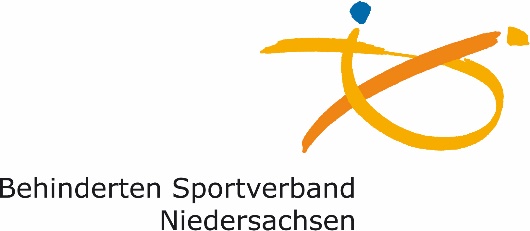 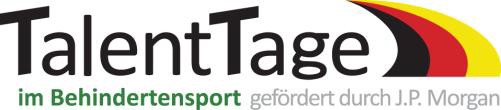 Ausschreibung Para Badminton TalentTag BSNSonntag, 23.04.2023 in HannoverVeranstalter:Deutsche Behindertensportjugend e.V. (DBSJ)- im Haus der Gold-Kraemer-Stiftung - Tulpenweg 2-450226 FrechenAusrichter:Behinderten-Sportverband Niedersachsen e.V. (BSN) Ferdinand-Wilhelm-Fricke Weg 1030169 HannoverTermin:Sonntag, 23.04.2023Für alle Teilnehmer*innen:	10:00 – 11:30 Uhr Vorstellung, Training11:30 – 12:30 Uhr Mittagspause (warme Mahlzeit wird gestellt)12:30 – 13:00 Austausch	13:00 – 14:30 Uhr Training14:30 – 15:00 Uhr Abschlussbesprechung Zusätzlich für Fortgeschrittene:14:30 – 15:00 Uhr Pause15:00 – 17:00 Uhr Training17:00 – 17:30 Uhr Duschen17:30 – 18:30 Uhr Abendessen (Mahlzeit wird gestellt), AbschlussbesprechungSportangebot:Para BadmintonTreffpunkt:  Foyer der Akademie des Sports/des LandesSportBundes Niedersachsen (auf der folgenden Karte mit der               gekennzeichnet)Ferdinand-Wilhelm-Fricke-Weg 1030169 Hannover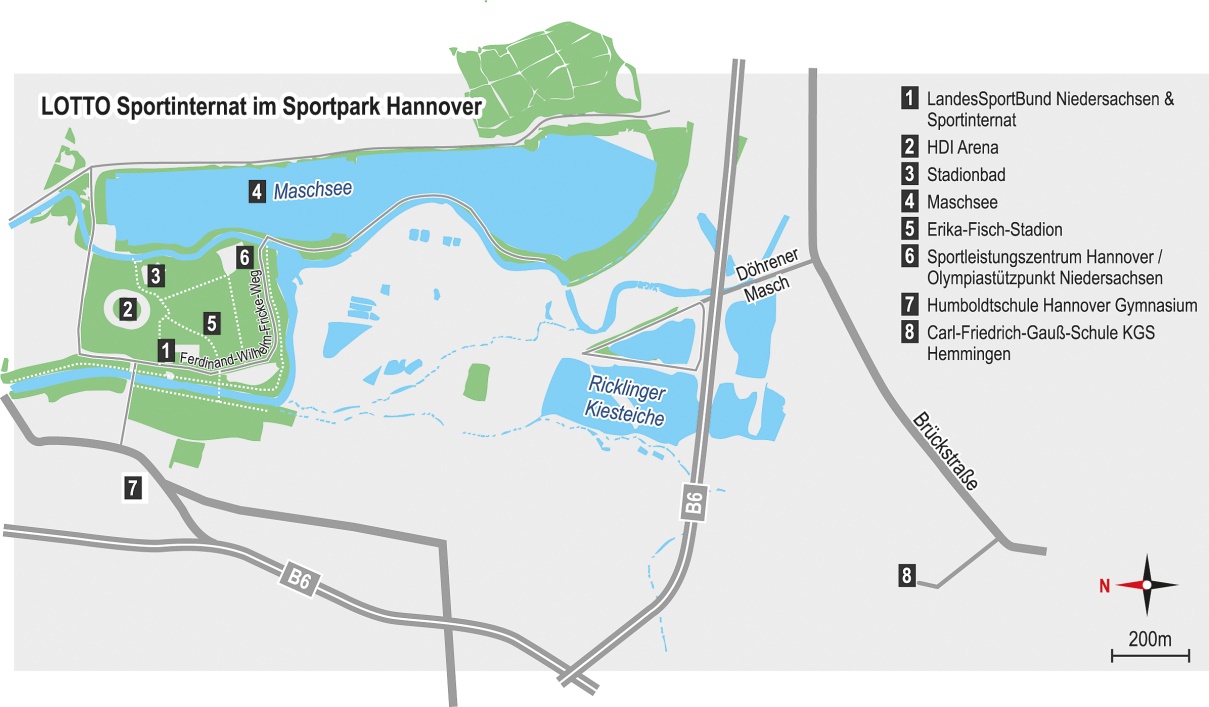 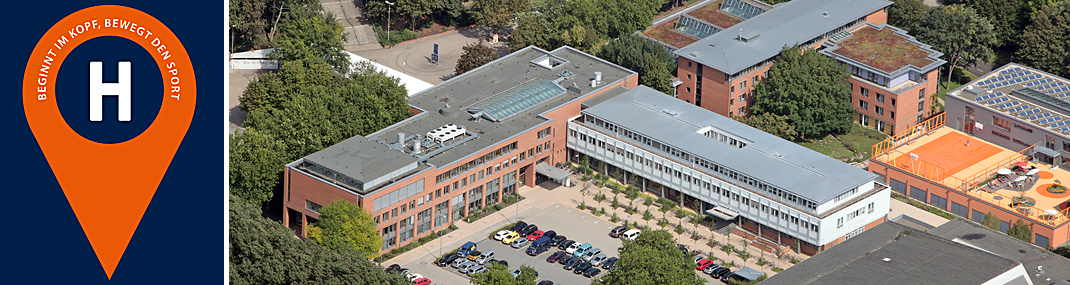 Meldeschluss:02.04.2023Hier geht es zur Anmeldung: Link einfügenZielgruppe:Kinder und (junge) Erwachsene mit:Amputation/GliedmaßenfehlbildungenCerebralpareseKleinwuchsRollstuhlfahrer*inBesonderheiten:Bitte in Sportsachen kommen und Wasser mitbringen!Kosten:Die Teilnahme ist kostenlos. Keine Reise- und Übernachtungskostenübernahme.